Министерство науки и высшего образования Российской ФедерацииФедеральное государственное бюджетное образовательное учреждение высшего образования «Ростовский государственный экономический университет (РИНХ)»Министерство науки и высшего образования Российской ФедерацииФедеральное государственное бюджетное образовательное учреждение высшего образования «Ростовский государственный экономический университет (РИНХ)»УТВЕРЖДАЮДиректор Таганрогского института имени А.П. Чехова (филиала)РГЭУ (РИНХ)_____________ Голобородько А.Ю.«____» ______________ 20___г.УТВЕРЖДАЮДиректор Таганрогского института имени А.П. Чехова (филиала)РГЭУ (РИНХ)_____________ Голобородько А.Ю.«____» ______________ 20___г.Рабочая программа дисциплиныГеография населения с основами демографииРабочая программа дисциплиныГеография населения с основами демографиинаправление 44.03.05 Педагогическое образование (с двумя профилями подготовки)направленность (профиль)  44.03.05.40 Биология и Географиянаправление 44.03.05 Педагогическое образование (с двумя профилями подготовки)направленность (профиль)  44.03.05.40 Биология и ГеографияДля набора 2019. 2020. 2021. 2022 годаДля набора 2019. 2020. 2021. 2022 годаКвалификацияБакалаврКвалификацияБакалаврКАФЕДРАбиолого-географического образования и здоровьесберегающих дисциплинбиолого-географического образования и здоровьесберегающих дисциплинбиолого-географического образования и здоровьесберегающих дисциплинбиолого-географического образования и здоровьесберегающих дисциплинбиолого-географического образования и здоровьесберегающих дисциплинбиолого-географического образования и здоровьесберегающих дисциплинбиолого-географического образования и здоровьесберегающих дисциплинбиолого-географического образования и здоровьесберегающих дисциплинбиолого-географического образования и здоровьесберегающих дисциплинРаспределение часов дисциплины по семестрамРаспределение часов дисциплины по семестрамРаспределение часов дисциплины по семестрамРаспределение часов дисциплины по семестрамРаспределение часов дисциплины по семестрамРаспределение часов дисциплины по семестрамРаспределение часов дисциплины по семестрамСеместр(<Курс>.<Семестр на курсе>)Семестр(<Курс>.<Семестр на курсе>)Семестр(<Курс>.<Семестр на курсе>)7 (4.1)7 (4.1)ИтогоИтогоНедельНедельНедель1717ИтогоИтогоВид занятийВид занятийВид занятийУПРПУПРПЛекцииЛекцииЛекции18181818ПрактическиеПрактическиеПрактические36363636Итого ауд.Итого ауд.Итого ауд.54545454Кoнтактная рабoтаКoнтактная рабoтаКoнтактная рабoта54545454Сам. работаСам. работаСам. работа54545454Часы на контрольЧасы на контрольЧасы на контроль36363636ИтогоИтогоИтого144144144144ОСНОВАНИЕОСНОВАНИЕОСНОВАНИЕОСНОВАНИЕОСНОВАНИЕОСНОВАНИЕОСНОВАНИЕОСНОВАНИЕОСНОВАНИЕУчебный план утвержден учёным советом вуза от 26.04.2022 протокол № 9/1.Программу составил(и): д-р ветеренар. наук, Проф., Подберезный В.В.;Преп., Гончарова С.М. _________________Зав. кафедрой: Подберезный В.В. 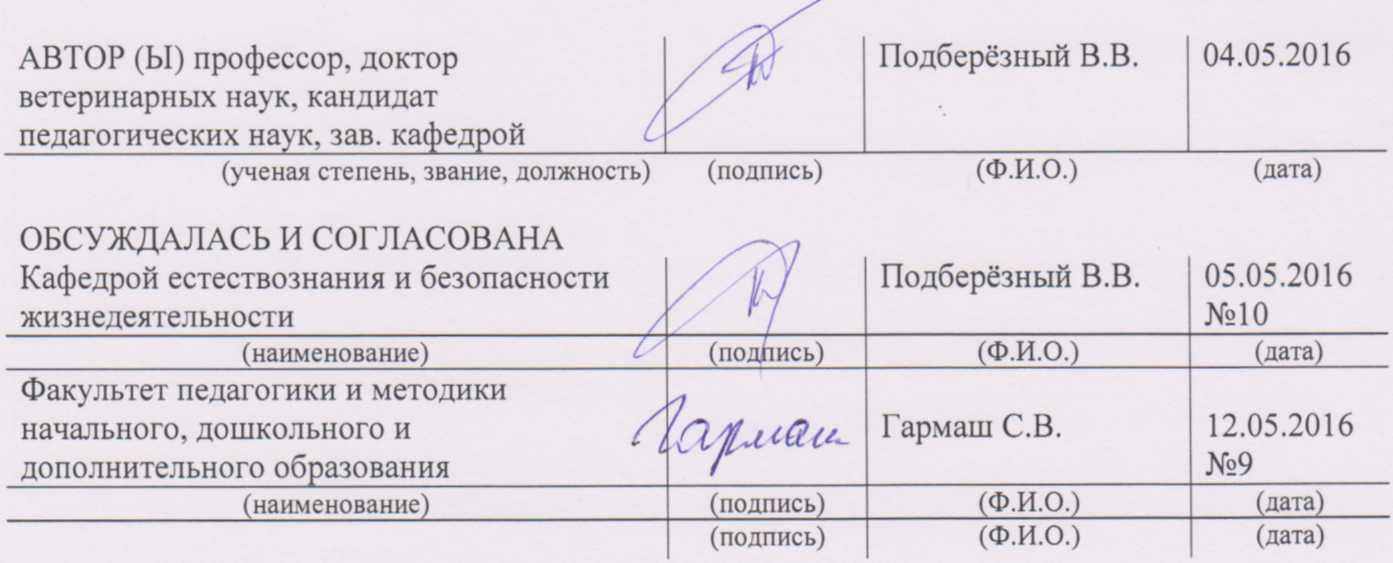 Учебный план утвержден учёным советом вуза от 26.04.2022 протокол № 9/1.Программу составил(и): д-р ветеренар. наук, Проф., Подберезный В.В.;Преп., Гончарова С.М. _________________Зав. кафедрой: Подберезный В.В. Учебный план утвержден учёным советом вуза от 26.04.2022 протокол № 9/1.Программу составил(и): д-р ветеренар. наук, Проф., Подберезный В.В.;Преп., Гончарова С.М. _________________Зав. кафедрой: Подберезный В.В. Учебный план утвержден учёным советом вуза от 26.04.2022 протокол № 9/1.Программу составил(и): д-р ветеренар. наук, Проф., Подберезный В.В.;Преп., Гончарова С.М. _________________Зав. кафедрой: Подберезный В.В. Учебный план утвержден учёным советом вуза от 26.04.2022 протокол № 9/1.Программу составил(и): д-р ветеренар. наук, Проф., Подберезный В.В.;Преп., Гончарова С.М. _________________Зав. кафедрой: Подберезный В.В. Учебный план утвержден учёным советом вуза от 26.04.2022 протокол № 9/1.Программу составил(и): д-р ветеренар. наук, Проф., Подберезный В.В.;Преп., Гончарова С.М. _________________Зав. кафедрой: Подберезный В.В. Учебный план утвержден учёным советом вуза от 26.04.2022 протокол № 9/1.Программу составил(и): д-р ветеренар. наук, Проф., Подберезный В.В.;Преп., Гончарова С.М. _________________Зав. кафедрой: Подберезный В.В. Учебный план утвержден учёным советом вуза от 26.04.2022 протокол № 9/1.Программу составил(и): д-р ветеренар. наук, Проф., Подберезный В.В.;Преп., Гончарова С.М. _________________Зав. кафедрой: Подберезный В.В. Учебный план утвержден учёным советом вуза от 26.04.2022 протокол № 9/1.Программу составил(и): д-р ветеренар. наук, Проф., Подберезный В.В.;Преп., Гончарова С.М. _________________Зав. кафедрой: Подберезный В.В. Учебный план утвержден учёным советом вуза от 26.04.2022 протокол № 9/1.Программу составил(и): д-р ветеренар. наук, Проф., Подберезный В.В.;Преп., Гончарова С.М. _________________Зав. кафедрой: Подберезный В.В. Учебный план утвержден учёным советом вуза от 26.04.2022 протокол № 9/1.Программу составил(и): д-р ветеренар. наук, Проф., Подберезный В.В.;Преп., Гончарова С.М. _________________Зав. кафедрой: Подберезный В.В. Учебный план утвержден учёным советом вуза от 26.04.2022 протокол № 9/1.Программу составил(и): д-р ветеренар. наук, Проф., Подберезный В.В.;Преп., Гончарова С.М. _________________Зав. кафедрой: Подберезный В.В. 1. ЦЕЛИ ОСВОЕНИЯ ДИСЦИПЛИНЫ1. ЦЕЛИ ОСВОЕНИЯ ДИСЦИПЛИНЫ1. ЦЕЛИ ОСВОЕНИЯ ДИСЦИПЛИНЫ1. ЦЕЛИ ОСВОЕНИЯ ДИСЦИПЛИНЫ1. ЦЕЛИ ОСВОЕНИЯ ДИСЦИПЛИНЫ1. ЦЕЛИ ОСВОЕНИЯ ДИСЦИПЛИНЫ1. ЦЕЛИ ОСВОЕНИЯ ДИСЦИПЛИНЫ1. ЦЕЛИ ОСВОЕНИЯ ДИСЦИПЛИНЫ1. ЦЕЛИ ОСВОЕНИЯ ДИСЦИПЛИНЫ1.1Овладение базовыми теоретическими знаниями в области географии населения и демографии и умениями использовать их в профессиональных географических исследованиях.Овладение базовыми теоретическими знаниями в области географии населения и демографии и умениями использовать их в профессиональных географических исследованиях.Овладение базовыми теоретическими знаниями в области географии населения и демографии и умениями использовать их в профессиональных географических исследованиях.Овладение базовыми теоретическими знаниями в области географии населения и демографии и умениями использовать их в профессиональных географических исследованиях.Овладение базовыми теоретическими знаниями в области географии населения и демографии и умениями использовать их в профессиональных географических исследованиях.Овладение базовыми теоретическими знаниями в области географии населения и демографии и умениями использовать их в профессиональных географических исследованиях.Овладение базовыми теоретическими знаниями в области географии населения и демографии и умениями использовать их в профессиональных географических исследованиях.Овладение базовыми теоретическими знаниями в области географии населения и демографии и умениями использовать их в профессиональных географических исследованиях.2. ТРЕБОВАНИЯ К РЕЗУЛЬТАТАМ ОСВОЕНИЯ ДИСЦИПЛИНЫ2. ТРЕБОВАНИЯ К РЕЗУЛЬТАТАМ ОСВОЕНИЯ ДИСЦИПЛИНЫ2. ТРЕБОВАНИЯ К РЕЗУЛЬТАТАМ ОСВОЕНИЯ ДИСЦИПЛИНЫ2. ТРЕБОВАНИЯ К РЕЗУЛЬТАТАМ ОСВОЕНИЯ ДИСЦИПЛИНЫ2. ТРЕБОВАНИЯ К РЕЗУЛЬТАТАМ ОСВОЕНИЯ ДИСЦИПЛИНЫ2. ТРЕБОВАНИЯ К РЕЗУЛЬТАТАМ ОСВОЕНИЯ ДИСЦИПЛИНЫ2. ТРЕБОВАНИЯ К РЕЗУЛЬТАТАМ ОСВОЕНИЯ ДИСЦИПЛИНЫ2. ТРЕБОВАНИЯ К РЕЗУЛЬТАТАМ ОСВОЕНИЯ ДИСЦИПЛИНЫ2. ТРЕБОВАНИЯ К РЕЗУЛЬТАТАМ ОСВОЕНИЯ ДИСЦИПЛИНЫОПК-9.1:Использует современные информационные технологии при решении задач профессиональной деятельности и понимает принципы их работыОПК-9.1:Использует современные информационные технологии при решении задач профессиональной деятельности и понимает принципы их работыОПК-9.1:Использует современные информационные технологии при решении задач профессиональной деятельности и понимает принципы их работыОПК-9.1:Использует современные информационные технологии при решении задач профессиональной деятельности и понимает принципы их работыОПК-9.1:Использует современные информационные технологии при решении задач профессиональной деятельности и понимает принципы их работыОПК-9.1:Использует современные информационные технологии при решении задач профессиональной деятельности и понимает принципы их работыОПК-9.1:Использует современные информационные технологии при решении задач профессиональной деятельности и понимает принципы их работыОПК-9.1:Использует современные информационные технологии при решении задач профессиональной деятельности и понимает принципы их работыОПК-9.1:Использует современные информационные технологии при решении задач профессиональной деятельности и понимает принципы их работыОПК-9.2:Обоснованно выбирает современные информационные технологии, ориентируясь на задачи профессиональной деятельностиОПК-9.2:Обоснованно выбирает современные информационные технологии, ориентируясь на задачи профессиональной деятельностиОПК-9.2:Обоснованно выбирает современные информационные технологии, ориентируясь на задачи профессиональной деятельностиОПК-9.2:Обоснованно выбирает современные информационные технологии, ориентируясь на задачи профессиональной деятельностиОПК-9.2:Обоснованно выбирает современные информационные технологии, ориентируясь на задачи профессиональной деятельностиОПК-9.2:Обоснованно выбирает современные информационные технологии, ориентируясь на задачи профессиональной деятельностиОПК-9.2:Обоснованно выбирает современные информационные технологии, ориентируясь на задачи профессиональной деятельностиОПК-9.2:Обоснованно выбирает современные информационные технологии, ориентируясь на задачи профессиональной деятельностиОПК-9.2:Обоснованно выбирает современные информационные технологии, ориентируясь на задачи профессиональной деятельностиОПК-9.3:Владеет навыками применения современных информационных технологий для решения задач профессиональной деятельностиОПК-9.3:Владеет навыками применения современных информационных технологий для решения задач профессиональной деятельностиОПК-9.3:Владеет навыками применения современных информационных технологий для решения задач профессиональной деятельностиОПК-9.3:Владеет навыками применения современных информационных технологий для решения задач профессиональной деятельностиОПК-9.3:Владеет навыками применения современных информационных технологий для решения задач профессиональной деятельностиОПК-9.3:Владеет навыками применения современных информационных технологий для решения задач профессиональной деятельностиОПК-9.3:Владеет навыками применения современных информационных технологий для решения задач профессиональной деятельностиОПК-9.3:Владеет навыками применения современных информационных технологий для решения задач профессиональной деятельностиОПК-9.3:Владеет навыками применения современных информационных технологий для решения задач профессиональной деятельностиУК-7.1:Понимает оздоровительное, образовательное и воспитательное значение физических упражнений на организм и личность занимающегося, основы организации физкультурно-спортивной деятельностиУК-7.1:Понимает оздоровительное, образовательное и воспитательное значение физических упражнений на организм и личность занимающегося, основы организации физкультурно-спортивной деятельностиУК-7.1:Понимает оздоровительное, образовательное и воспитательное значение физических упражнений на организм и личность занимающегося, основы организации физкультурно-спортивной деятельностиУК-7.1:Понимает оздоровительное, образовательное и воспитательное значение физических упражнений на организм и личность занимающегося, основы организации физкультурно-спортивной деятельностиУК-7.1:Понимает оздоровительное, образовательное и воспитательное значение физических упражнений на организм и личность занимающегося, основы организации физкультурно-спортивной деятельностиУК-7.1:Понимает оздоровительное, образовательное и воспитательное значение физических упражнений на организм и личность занимающегося, основы организации физкультурно-спортивной деятельностиУК-7.1:Понимает оздоровительное, образовательное и воспитательное значение физических упражнений на организм и личность занимающегося, основы организации физкультурно-спортивной деятельностиУК-7.1:Понимает оздоровительное, образовательное и воспитательное значение физических упражнений на организм и личность занимающегося, основы организации физкультурно-спортивной деятельностиУК-7.1:Понимает оздоровительное, образовательное и воспитательное значение физических упражнений на организм и личность занимающегося, основы организации физкультурно-спортивной деятельностиУК-7.2:Определяет личный уровень сформированности показателей физического развития и физической подготовленностиУК-7.2:Определяет личный уровень сформированности показателей физического развития и физической подготовленностиУК-7.2:Определяет личный уровень сформированности показателей физического развития и физической подготовленностиУК-7.2:Определяет личный уровень сформированности показателей физического развития и физической подготовленностиУК-7.2:Определяет личный уровень сформированности показателей физического развития и физической подготовленностиУК-7.2:Определяет личный уровень сформированности показателей физического развития и физической подготовленностиУК-7.2:Определяет личный уровень сформированности показателей физического развития и физической подготовленностиУК-7.2:Определяет личный уровень сформированности показателей физического развития и физической подготовленностиУК-7.2:Определяет личный уровень сформированности показателей физического развития и физической подготовленностиУК-7.3:Умеет отбирать и формировать комплексы физических упражнений с учетом их воздействия на функциональные и двигательные возможности, адаптационные ресурсы организма и на укрепление здоровьяУК-7.3:Умеет отбирать и формировать комплексы физических упражнений с учетом их воздействия на функциональные и двигательные возможности, адаптационные ресурсы организма и на укрепление здоровьяУК-7.3:Умеет отбирать и формировать комплексы физических упражнений с учетом их воздействия на функциональные и двигательные возможности, адаптационные ресурсы организма и на укрепление здоровьяУК-7.3:Умеет отбирать и формировать комплексы физических упражнений с учетом их воздействия на функциональные и двигательные возможности, адаптационные ресурсы организма и на укрепление здоровьяУК-7.3:Умеет отбирать и формировать комплексы физических упражнений с учетом их воздействия на функциональные и двигательные возможности, адаптационные ресурсы организма и на укрепление здоровьяУК-7.3:Умеет отбирать и формировать комплексы физических упражнений с учетом их воздействия на функциональные и двигательные возможности, адаптационные ресурсы организма и на укрепление здоровьяУК-7.3:Умеет отбирать и формировать комплексы физических упражнений с учетом их воздействия на функциональные и двигательные возможности, адаптационные ресурсы организма и на укрепление здоровьяУК-7.3:Умеет отбирать и формировать комплексы физических упражнений с учетом их воздействия на функциональные и двигательные возможности, адаптационные ресурсы организма и на укрепление здоровьяУК-7.3:Умеет отбирать и формировать комплексы физических упражнений с учетом их воздействия на функциональные и двигательные возможности, адаптационные ресурсы организма и на укрепление здоровьяУК-7.4:Демонстрирует применение комплексов избранных физических упражнений (средств избранного вида спорта, физкультурно-спортивной активности) в жизнедеятельности с учетом задач обучения и воспитания в области физической культуры личностиУК-7.4:Демонстрирует применение комплексов избранных физических упражнений (средств избранного вида спорта, физкультурно-спортивной активности) в жизнедеятельности с учетом задач обучения и воспитания в области физической культуры личностиУК-7.4:Демонстрирует применение комплексов избранных физических упражнений (средств избранного вида спорта, физкультурно-спортивной активности) в жизнедеятельности с учетом задач обучения и воспитания в области физической культуры личностиУК-7.4:Демонстрирует применение комплексов избранных физических упражнений (средств избранного вида спорта, физкультурно-спортивной активности) в жизнедеятельности с учетом задач обучения и воспитания в области физической культуры личностиУК-7.4:Демонстрирует применение комплексов избранных физических упражнений (средств избранного вида спорта, физкультурно-спортивной активности) в жизнедеятельности с учетом задач обучения и воспитания в области физической культуры личностиУК-7.4:Демонстрирует применение комплексов избранных физических упражнений (средств избранного вида спорта, физкультурно-спортивной активности) в жизнедеятельности с учетом задач обучения и воспитания в области физической культуры личностиУК-7.4:Демонстрирует применение комплексов избранных физических упражнений (средств избранного вида спорта, физкультурно-спортивной активности) в жизнедеятельности с учетом задач обучения и воспитания в области физической культуры личностиУК-7.4:Демонстрирует применение комплексов избранных физических упражнений (средств избранного вида спорта, физкультурно-спортивной активности) в жизнедеятельности с учетом задач обучения и воспитания в области физической культуры личностиУК-7.4:Демонстрирует применение комплексов избранных физических упражнений (средств избранного вида спорта, физкультурно-спортивной активности) в жизнедеятельности с учетом задач обучения и воспитания в области физической культуры личностиВ результате освоения дисциплины обучающийся должен:В результате освоения дисциплины обучающийся должен:В результате освоения дисциплины обучающийся должен:В результате освоения дисциплины обучающийся должен:В результате освоения дисциплины обучающийся должен:В результате освоения дисциплины обучающийся должен:В результате освоения дисциплины обучающийся должен:В результате освоения дисциплины обучающийся должен:В результате освоения дисциплины обучающийся должен:Знать:Знать:Знать:Знать:Знать:Знать:Знать:Знать:Знать:− общественно- и политико-географическую номенклатуру, картографические и иные информационные материалы, связанные с народонаселением и системами расселения регионального и странового уровня;− историю, логику и закономерности воспроизводства и территориальной организации населения;− демографические процессы и явления;− методы социально-демографической диагностики населения стран и регионов.− теорию, историю, и методику географии населения− демографические коэффициенты и таблицы;− методику демографии и географии расселения.− общественно- и политико-географическую номенклатуру, картографические и иные информационные материалы, связанные с народонаселением и системами расселения регионального и странового уровня;− историю, логику и закономерности воспроизводства и территориальной организации населения;− демографические процессы и явления;− методы социально-демографической диагностики населения стран и регионов.− теорию, историю, и методику географии населения− демографические коэффициенты и таблицы;− методику демографии и географии расселения.− общественно- и политико-географическую номенклатуру, картографические и иные информационные материалы, связанные с народонаселением и системами расселения регионального и странового уровня;− историю, логику и закономерности воспроизводства и территориальной организации населения;− демографические процессы и явления;− методы социально-демографической диагностики населения стран и регионов.− теорию, историю, и методику географии населения− демографические коэффициенты и таблицы;− методику демографии и географии расселения.− общественно- и политико-географическую номенклатуру, картографические и иные информационные материалы, связанные с народонаселением и системами расселения регионального и странового уровня;− историю, логику и закономерности воспроизводства и территориальной организации населения;− демографические процессы и явления;− методы социально-демографической диагностики населения стран и регионов.− теорию, историю, и методику географии населения− демографические коэффициенты и таблицы;− методику демографии и географии расселения.− общественно- и политико-географическую номенклатуру, картографические и иные информационные материалы, связанные с народонаселением и системами расселения регионального и странового уровня;− историю, логику и закономерности воспроизводства и территориальной организации населения;− демографические процессы и явления;− методы социально-демографической диагностики населения стран и регионов.− теорию, историю, и методику географии населения− демографические коэффициенты и таблицы;− методику демографии и географии расселения.− общественно- и политико-географическую номенклатуру, картографические и иные информационные материалы, связанные с народонаселением и системами расселения регионального и странового уровня;− историю, логику и закономерности воспроизводства и территориальной организации населения;− демографические процессы и явления;− методы социально-демографической диагностики населения стран и регионов.− теорию, историю, и методику географии населения− демографические коэффициенты и таблицы;− методику демографии и географии расселения.− общественно- и политико-географическую номенклатуру, картографические и иные информационные материалы, связанные с народонаселением и системами расселения регионального и странового уровня;− историю, логику и закономерности воспроизводства и территориальной организации населения;− демографические процессы и явления;− методы социально-демографической диагностики населения стран и регионов.− теорию, историю, и методику географии населения− демографические коэффициенты и таблицы;− методику демографии и географии расселения.− общественно- и политико-географическую номенклатуру, картографические и иные информационные материалы, связанные с народонаселением и системами расселения регионального и странового уровня;− историю, логику и закономерности воспроизводства и территориальной организации населения;− демографические процессы и явления;− методы социально-демографической диагностики населения стран и регионов.− теорию, историю, и методику географии населения− демографические коэффициенты и таблицы;− методику демографии и географии расселения.− общественно- и политико-географическую номенклатуру, картографические и иные информационные материалы, связанные с народонаселением и системами расселения регионального и странового уровня;− историю, логику и закономерности воспроизводства и территориальной организации населения;− демографические процессы и явления;− методы социально-демографической диагностики населения стран и регионов.− теорию, историю, и методику географии населения− демографические коэффициенты и таблицы;− методику демографии и географии расселения.Уметь:Уметь:Уметь:Уметь:Уметь:Уметь:Уметь:Уметь:Уметь:− анализировать и интерпретировать источники демографической и общественно-географической информации на региональном, страновом и глобальном уровне для решения конкретных задач в области географии населения;− прогнозировать изменение половозрастной и этнической структур населения исходя из закономерностей развития демографических процессов;− актуализировать информацию о характере и направлениях развития основных демографических процессов в регионах России и мира в целом− применять теоретические знания в области географии населения, структуре и содержательных характеристиках населения в практической деятельности;− понимать, изучать и критически анализировать научную информацию по демографии и географии населения, используя различные методы обработки, анализа, синтеза и представления информации.− анализировать и интерпретировать источники демографической и общественно-географической информации на региональном, страновом и глобальном уровне для решения конкретных задач в области географии населения;− прогнозировать изменение половозрастной и этнической структур населения исходя из закономерностей развития демографических процессов;− актуализировать информацию о характере и направлениях развития основных демографических процессов в регионах России и мира в целом− применять теоретические знания в области географии населения, структуре и содержательных характеристиках населения в практической деятельности;− понимать, изучать и критически анализировать научную информацию по демографии и географии населения, используя различные методы обработки, анализа, синтеза и представления информации.− анализировать и интерпретировать источники демографической и общественно-географической информации на региональном, страновом и глобальном уровне для решения конкретных задач в области географии населения;− прогнозировать изменение половозрастной и этнической структур населения исходя из закономерностей развития демографических процессов;− актуализировать информацию о характере и направлениях развития основных демографических процессов в регионах России и мира в целом− применять теоретические знания в области географии населения, структуре и содержательных характеристиках населения в практической деятельности;− понимать, изучать и критически анализировать научную информацию по демографии и географии населения, используя различные методы обработки, анализа, синтеза и представления информации.− анализировать и интерпретировать источники демографической и общественно-географической информации на региональном, страновом и глобальном уровне для решения конкретных задач в области географии населения;− прогнозировать изменение половозрастной и этнической структур населения исходя из закономерностей развития демографических процессов;− актуализировать информацию о характере и направлениях развития основных демографических процессов в регионах России и мира в целом− применять теоретические знания в области географии населения, структуре и содержательных характеристиках населения в практической деятельности;− понимать, изучать и критически анализировать научную информацию по демографии и географии населения, используя различные методы обработки, анализа, синтеза и представления информации.− анализировать и интерпретировать источники демографической и общественно-географической информации на региональном, страновом и глобальном уровне для решения конкретных задач в области географии населения;− прогнозировать изменение половозрастной и этнической структур населения исходя из закономерностей развития демографических процессов;− актуализировать информацию о характере и направлениях развития основных демографических процессов в регионах России и мира в целом− применять теоретические знания в области географии населения, структуре и содержательных характеристиках населения в практической деятельности;− понимать, изучать и критически анализировать научную информацию по демографии и географии населения, используя различные методы обработки, анализа, синтеза и представления информации.− анализировать и интерпретировать источники демографической и общественно-географической информации на региональном, страновом и глобальном уровне для решения конкретных задач в области географии населения;− прогнозировать изменение половозрастной и этнической структур населения исходя из закономерностей развития демографических процессов;− актуализировать информацию о характере и направлениях развития основных демографических процессов в регионах России и мира в целом− применять теоретические знания в области географии населения, структуре и содержательных характеристиках населения в практической деятельности;− понимать, изучать и критически анализировать научную информацию по демографии и географии населения, используя различные методы обработки, анализа, синтеза и представления информации.− анализировать и интерпретировать источники демографической и общественно-географической информации на региональном, страновом и глобальном уровне для решения конкретных задач в области географии населения;− прогнозировать изменение половозрастной и этнической структур населения исходя из закономерностей развития демографических процессов;− актуализировать информацию о характере и направлениях развития основных демографических процессов в регионах России и мира в целом− применять теоретические знания в области географии населения, структуре и содержательных характеристиках населения в практической деятельности;− понимать, изучать и критически анализировать научную информацию по демографии и географии населения, используя различные методы обработки, анализа, синтеза и представления информации.− анализировать и интерпретировать источники демографической и общественно-географической информации на региональном, страновом и глобальном уровне для решения конкретных задач в области географии населения;− прогнозировать изменение половозрастной и этнической структур населения исходя из закономерностей развития демографических процессов;− актуализировать информацию о характере и направлениях развития основных демографических процессов в регионах России и мира в целом− применять теоретические знания в области географии населения, структуре и содержательных характеристиках населения в практической деятельности;− понимать, изучать и критически анализировать научную информацию по демографии и географии населения, используя различные методы обработки, анализа, синтеза и представления информации.− анализировать и интерпретировать источники демографической и общественно-географической информации на региональном, страновом и глобальном уровне для решения конкретных задач в области географии населения;− прогнозировать изменение половозрастной и этнической структур населения исходя из закономерностей развития демографических процессов;− актуализировать информацию о характере и направлениях развития основных демографических процессов в регионах России и мира в целом− применять теоретические знания в области географии населения, структуре и содержательных характеристиках населения в практической деятельности;− понимать, изучать и критически анализировать научную информацию по демографии и географии населения, используя различные методы обработки, анализа, синтеза и представления информации.Владеть:Владеть:Владеть:Владеть:Владеть:Владеть:Владеть:Владеть:Владеть:− современными технологиями сбора, систематизации и обработки первичной статистической, демографической, социально -экономической и другой аналитической информации;− навыками поиска демографической и общественно-географической информации на региональном, страновом и глобальном уровнях для решения конкретных задач в области географии населения;− методами демографических исследований при анализе состава и структуры населения на региональном и глобальном уровнях;− методическими приёмами применения теоретических знаний в практической профессиональной деятельности;− навыками системного анализа населения и систем расселения различного уровня;− приёмами и методами расчёта демографических показателей, составления карт населения и расселения, описания территориальных общностей.− современными технологиями сбора, систематизации и обработки первичной статистической, демографической, социально -экономической и другой аналитической информации;− навыками поиска демографической и общественно-географической информации на региональном, страновом и глобальном уровнях для решения конкретных задач в области географии населения;− методами демографических исследований при анализе состава и структуры населения на региональном и глобальном уровнях;− методическими приёмами применения теоретических знаний в практической профессиональной деятельности;− навыками системного анализа населения и систем расселения различного уровня;− приёмами и методами расчёта демографических показателей, составления карт населения и расселения, описания территориальных общностей.− современными технологиями сбора, систематизации и обработки первичной статистической, демографической, социально -экономической и другой аналитической информации;− навыками поиска демографической и общественно-географической информации на региональном, страновом и глобальном уровнях для решения конкретных задач в области географии населения;− методами демографических исследований при анализе состава и структуры населения на региональном и глобальном уровнях;− методическими приёмами применения теоретических знаний в практической профессиональной деятельности;− навыками системного анализа населения и систем расселения различного уровня;− приёмами и методами расчёта демографических показателей, составления карт населения и расселения, описания территориальных общностей.− современными технологиями сбора, систематизации и обработки первичной статистической, демографической, социально -экономической и другой аналитической информации;− навыками поиска демографической и общественно-географической информации на региональном, страновом и глобальном уровнях для решения конкретных задач в области географии населения;− методами демографических исследований при анализе состава и структуры населения на региональном и глобальном уровнях;− методическими приёмами применения теоретических знаний в практической профессиональной деятельности;− навыками системного анализа населения и систем расселения различного уровня;− приёмами и методами расчёта демографических показателей, составления карт населения и расселения, описания территориальных общностей.− современными технологиями сбора, систематизации и обработки первичной статистической, демографической, социально -экономической и другой аналитической информации;− навыками поиска демографической и общественно-географической информации на региональном, страновом и глобальном уровнях для решения конкретных задач в области географии населения;− методами демографических исследований при анализе состава и структуры населения на региональном и глобальном уровнях;− методическими приёмами применения теоретических знаний в практической профессиональной деятельности;− навыками системного анализа населения и систем расселения различного уровня;− приёмами и методами расчёта демографических показателей, составления карт населения и расселения, описания территориальных общностей.− современными технологиями сбора, систематизации и обработки первичной статистической, демографической, социально -экономической и другой аналитической информации;− навыками поиска демографической и общественно-географической информации на региональном, страновом и глобальном уровнях для решения конкретных задач в области географии населения;− методами демографических исследований при анализе состава и структуры населения на региональном и глобальном уровнях;− методическими приёмами применения теоретических знаний в практической профессиональной деятельности;− навыками системного анализа населения и систем расселения различного уровня;− приёмами и методами расчёта демографических показателей, составления карт населения и расселения, описания территориальных общностей.− современными технологиями сбора, систематизации и обработки первичной статистической, демографической, социально -экономической и другой аналитической информации;− навыками поиска демографической и общественно-географической информации на региональном, страновом и глобальном уровнях для решения конкретных задач в области географии населения;− методами демографических исследований при анализе состава и структуры населения на региональном и глобальном уровнях;− методическими приёмами применения теоретических знаний в практической профессиональной деятельности;− навыками системного анализа населения и систем расселения различного уровня;− приёмами и методами расчёта демографических показателей, составления карт населения и расселения, описания территориальных общностей.− современными технологиями сбора, систематизации и обработки первичной статистической, демографической, социально -экономической и другой аналитической информации;− навыками поиска демографической и общественно-географической информации на региональном, страновом и глобальном уровнях для решения конкретных задач в области географии населения;− методами демографических исследований при анализе состава и структуры населения на региональном и глобальном уровнях;− методическими приёмами применения теоретических знаний в практической профессиональной деятельности;− навыками системного анализа населения и систем расселения различного уровня;− приёмами и методами расчёта демографических показателей, составления карт населения и расселения, описания территориальных общностей.− современными технологиями сбора, систематизации и обработки первичной статистической, демографической, социально -экономической и другой аналитической информации;− навыками поиска демографической и общественно-географической информации на региональном, страновом и глобальном уровнях для решения конкретных задач в области географии населения;− методами демографических исследований при анализе состава и структуры населения на региональном и глобальном уровнях;− методическими приёмами применения теоретических знаний в практической профессиональной деятельности;− навыками системного анализа населения и систем расселения различного уровня;− приёмами и методами расчёта демографических показателей, составления карт населения и расселения, описания территориальных общностей.3. СТРУКТУРА И СОДЕРЖАНИЕ ДИСЦИПЛИНЫ3. СТРУКТУРА И СОДЕРЖАНИЕ ДИСЦИПЛИНЫ3. СТРУКТУРА И СОДЕРЖАНИЕ ДИСЦИПЛИНЫ3. СТРУКТУРА И СОДЕРЖАНИЕ ДИСЦИПЛИНЫ3. СТРУКТУРА И СОДЕРЖАНИЕ ДИСЦИПЛИНЫ3. СТРУКТУРА И СОДЕРЖАНИЕ ДИСЦИПЛИНЫ3. СТРУКТУРА И СОДЕРЖАНИЕ ДИСЦИПЛИНЫ3. СТРУКТУРА И СОДЕРЖАНИЕ ДИСЦИПЛИНЫ3. СТРУКТУРА И СОДЕРЖАНИЕ ДИСЦИПЛИНЫКод занятияКод занятияНаименование разделов и тем /вид занятия/Наименование разделов и тем /вид занятия/Семестр / КурсЧасовКомпетен-цииЛитератураЛитератураРаздел 1. Модуль 1. Теоретические основы географии населения с основами демографии.Раздел 1. Модуль 1. Теоретические основы географии населения с основами демографии.1.1Тема 1. Введение в дисциплину. История развития и парадигмы дисциплины.  /Лек/73УК-7.1 УК- 7.2 ОПК-9.1 ОПК-9.3Л1.2 Л1.1Л2.4 Л2.1 Л2.2 Л2.3Л3.11.2Тема 2.  Источники информации о населении. /Лек/73УК-7.1 УК- 7.2 ОПК-9.1 ОПК-9.3Л1.2 Л1.1Л2.11 Л2.10 Л2.1 Л2.2Л3.11.3История учёта и переписей населения мира. /Пр/71УК-7.1 УК- 7.2 ОПК-9.1 ОПК-9.3Л1.2 Л1.1Л2.16 Л2.1 Л2.2Л3.11.4Источники информации о населении. /Пр/71УК-7.1 УК- 7.2 ОПК-9.1 ОПК-9.3Л1.2 Л1.1Л2.11 Л2.10 Л2.1 Л2.2Л3.11.5Анализ карты естественного движения (воспроизводства) населения и выявление территориальных различий демографической ситуации в странах мира.  /Пр/71УК-7.1 УК- 7.2 ОПК-9.1 ОПК-9.3Л1.2 Л1.1Л2.14 Л2.12 Л2.1 Л2.2Л3.11.6Составление таблиц «История учёта населения и переписей в России». /Ср/72УК-7.1 УК- 7.2 ОПК-9.1 ОПК-9.3Л1.2 Л1.1Л2.11 Л2.1 Л2.2Л3.11.7Усвоение текущего учебного материала, подготовка к практическим занятиям /Ср/72УК-7.1 УК- 7.2 ОПК-9.1 ОПК-9.3Л1.2 Л1.1Л2.9 Л2.7 Л2.1 Л2.2Л3.11.8Подготовка к контрольной по модулю. /Ср/72УК-7.1 УК- 7.2 ОПК-9.1 ОПК-9.3Л1.2 Л1.1Л2.14 Л2.12 Л2.1 Л2.2Л3.1Раздел 2. Модуль 2. Демография.2.1Тема 3. Воспроизводство населения. /Лек/72УК-7.1 УК- 7.2 ОПК-9.1 ОПК-9.3Л1.2 Л1.1Л2.11 Л2.4 Л2.1 Л2.2 Л2.3Л3.12.2Тема 4. Социально – экономический состав населения. /Лек/72УК-7.1 УК- 7.2 ОПК-9.1 ОПК-9.3Л1.2 Л1.1Л2.14 Л2.12 Л2.1 Л2.2Л3.12.3Тема 5. География народов и культур. /Лек/72УК-7.1 УК- 7.2 ОПК-9.1 ОПК-9.3Л1.2 Л1.1Л2.8 Л2.1 Л2.2Л3.12.4Демография в вопросах изучения населения.  /Пр/73УК-7.1 УК- 7.2 ОПК-9.1 ОПК-9.3Л1.2 Л1.1Л2.11 Л2.10 Л2.1 Л2.2Л3.12.5Определение этапов (стадий) демографического перехода отдельных стран мира и типов воспроизводства в них. /Пр/72УК-7.1 УК- 7.2 ОПК-9.1 ОПК-9.3Л1.2 Л1.1Л2.15 Л2.1 Л2.2Л3.12.6Построение и анализ поло-возрастной пирамиды страны. /Пр/71УК-7.1 УК- 7.2 ОПК-9.1 ОПК-9.3Л1.2 Л1.1Л2.11 Л2.1 Л2.2 Л2.3Л3.12.7Решение демографических задач по расчету и анализу показателей, характеризующих половую и возрастную структуры населения. /Пр/71УК-7.1 УК- 7.2 ОПК-9.1 ОПК-9.3Л1.2 Л1.1Л2.11 Л2.10 Л2.1 Л2.2Л3.12.8Население и экономика. /Пр/71УК-7.1 УК- 7.2 ОПК-9.1 ОПК-9.3Л1.2 Л1.1Л2.14 Л2.13 Л2.7 Л2.5 Л2.1 Л2.2Л3.12.9Социальный состав и уровень образования. /Пр/71УК-7.1 УК- 7.2 ОПК-9.1 ОПК-9.3Л1.2 Л1.1Л2.11 Л2.10 Л2.7 Л2.6 Л2.1 Л2.2Л3.12.10География народов и культур.  /Пр/71УК-7.1 УК- 7.2 ОПК-9.1 ОПК-9.3Л1.2 Л1.1Л2.8 Л2.1 Л2.2Л3.12.11Конфессиональная структура населения мира. /Пр/71УК-7.1 УК- 7.2 ОПК-9.1 ОПК-9.3Л1.2 Л1.1Л2.11 Л2.1 Л2.2 Л2.3Л3.12.12Религиозный состав населения. Подготовка реферата с презентацией. /Ср/72УК-7.1 УК- 7.2 ОПК-9.1 ОПК-9.3Л1.2 Л1.1Л2.11 Л2.1 Л2.2 Л2.3Л3.12.13Усвоение текущего учебного материала, подготовка к практическим занятиям /Ср/73УК-7.1 УК- 7.2 ОПК-9.1 ОПК-9.3Л1.2 Л1.1Л2.11 Л2.1 Л2.2 Л2.3Л3.12.14Подготовка ответов на теоретические вопросы. Подготовка к тестированию.  /Ср/73УК-7.1 УК- 7.2 ОПК-9.1 ОПК-9.3Л1.2 Л1.1Л2.11 Л2.10 Л2.1 Л2.2 Л2.3Л3.1Раздел 3. Модуль 3. Размещение населения.3.1Тема 6.  Пространственная подвижность населения. /Лек/72УК-7.1 УК- 7.2 ОПК-9.1 ОПК-9.3Л1.2 Л1.1Л2.14 Л2.12 Л2.1 Л2.2Л3.13.2Тема 7.  Размещение и формы расселения населения. /Лек/72УК-7.1 УК- 7.2 ОПК-9.1 ОПК-9.3Л1.2 Л1.1Л2.14 Л2.12 Л2.9 Л2.1 Л2.2Л3.13.3Тема 8. Образ жизни. Методы изучения образа жизни. /Лек/72УК-7.1 УК- 7.2 ОПК-9.1 ОПК-9.3Л1.2 Л1.1Л2.6 Л2.1 Л2.2 Л2.3Л3.13.4Миграционная политика стран разного социально- экономического типа. /Пр/71УК-7.1 УК- 7.2 ОПК-9.1 ОПК-9.3Л1.2 Л1.1Л2.14 Л2.12 Л2.1 Л2.2Л3.13.5Решение демографических задач по расчету величины показателей миграций населения и определение их влияния на численность населения. /Пр/72УК-7.1 УК- 7.2 ОПК-9.1 ОПК-9.3Л1.2 Л1.1Л2.14 Л2.12 Л2.1 Л2.2Л3.13.6Городское расселение и урбанизация /Пр/71УК-7.1 УК- 7.2 ОПК-9.1 ОПК-9.3Л1.2 Л1.1Л2.4 Л2.1 Л2.2Л3.13.7Сельское расселение /Пр/72УК-7.1 УК- 7.2 ОПК-9.1 ОПК-9.3Л1.2 Л1.1Л2.9 Л2.1 Л2.2 Л2.3Л3.13.8Заселенность территории. /Пр/Заселенность территории. /Пр/72УК-7.1 УК- 7.2 ОПК-9.1 ОПК-9.3Л1.2 Л1.1Л2.14 Л2.9 Л2.1 Л2.2Л3.1Л1.2 Л1.1Л2.14 Л2.9 Л2.1 Л2.2Л3.13.9Жизнедеятельность населения. Сравнительная характеристика уровня занятости населения. /Пр/Жизнедеятельность населения. Сравнительная характеристика уровня занятости населения. /Пр/72УК-7.1 УК- 7.2 ОПК-9.1 ОПК-9.3Л1.2 Л1.1Л2.7 Л2.5 Л2.1 Л2.2Л3.1Л1.2 Л1.1Л2.7 Л2.5 Л2.1 Л2.2Л3.13.10Проведение расчётов по ЭАН и безработице. Сравнительный анализ структуры занятости населения стран мира. /Пр/Проведение расчётов по ЭАН и безработице. Сравнительный анализ структуры занятости населения стран мира. /Пр/72УК-7.1 УК- 7.2 ОПК-9.1 ОПК-9.3Л1.2 Л1.1Л2.7 Л2.5 Л2.1 Л2.2Л3.1Л1.2 Л1.1Л2.7 Л2.5 Л2.1 Л2.2Л3.13.11Анализ карты плотности населения мира, определение особенностей и факторов размещения населения отдельных регионов (материков, частей света) и стран. /Пр/Анализ карты плотности населения мира, определение особенностей и факторов размещения населения отдельных регионов (материков, частей света) и стран. /Пр/72УК-7.1 УК- 7.2 ОПК-9.1 ОПК-9.3Л1.2 Л1.1Л2.14 Л2.1 Л2.2Л3.1Л1.2 Л1.1Л2.14 Л2.1 Л2.2Л3.13.12Этническое разнообразие мира. Изучение языковой (лингвистической) классификации народов и географии крупнейших языковых семей, групп и народов мира. /Пр/Этническое разнообразие мира. Изучение языковой (лингвистической) классификации народов и географии крупнейших языковых семей, групп и народов мира. /Пр/72УК-7.1 УК- 7.2 ОПК-9.1 ОПК-9.3Л1.2 Л1.1Л2.11 Л2.1 Л2.2 Л2.3Л3.1Л1.2 Л1.1Л2.11 Л2.1 Л2.2 Л2.3Л3.13.13Методы изучения образа жизни /Пр/Методы изучения образа жизни /Пр/72УК-7.1 УК- 7.2 ОПК-9.1 ОПК-9.3Л1.2 Л1.1Л2.13 Л2.7 Л2.1 Л2.2Л3.1Л1.2 Л1.1Л2.13 Л2.7 Л2.1 Л2.2Л3.13.14Модель сельско-городского континуума, ее варианты /Пр/Модель сельско-городского континуума, ее варианты /Пр/74УК-7.1 УК- 7.2 ОПК-9.1 ОПК-9.3Л1.2 Л1.1Л2.6 Л2.4 Л2.1 Л2.2Л3.1Л1.2 Л1.1Л2.6 Л2.4 Л2.1 Л2.2Л3.13.15Составление таблиц и презентации «Основные языковые семьи, наиболее распространённые языки мира». /Ср/Составление таблиц и презентации «Основные языковые семьи, наиболее распространённые языки мира». /Ср/72УК-7.1 УК- 7.2 ОПК-9.1 ОПК-9.3Л1.2 Л1.1Л2.11 Л2.1 Л2.2 Л2.3Л3.1Л1.2 Л1.1Л2.11 Л2.1 Л2.2 Л2.3Л3.13.16Составление таблиц «Различие регионов мира по уровню урбанизации». /Ср/Составление таблиц «Различие регионов мира по уровню урбанизации». /Ср/72УК-7.1 УК- 7.2 ОПК-9.1 ОПК-9.3Л1.2 Л1.1Л2.4 Л2.1 Л2.2Л3.1Л1.2 Л1.1Л2.4 Л2.1 Л2.2Л3.13.17Этнические процессы. Подготовка сообщения или реферата по вопросу «Этнические конфликты» /Ср/Этнические процессы. Подготовка сообщения или реферата по вопросу «Этнические конфликты» /Ср/74УК-7.1 УК- 7.2 ОПК-9.1 ОПК-9.3Л1.2 Л1.1Л2.11 Л2.10 Л2.1 Л2.2Л3.1Л1.2 Л1.1Л2.11 Л2.10 Л2.1 Л2.2Л3.13.18Усвоение текущего учебного материала, подготовка к практическим занятиям /Ср/Усвоение текущего учебного материала, подготовка к практическим занятиям /Ср/77УК-7.1 УК- 7.2 ОПК-9.1 ОПК-9.3Л1.2 Л1.1Л2.11 Л2.1 Л2.2 Л2.3Л3.1Л1.2 Л1.1Л2.11 Л2.1 Л2.2 Л2.3Л3.13.19Подготовка к контрольной по модулю. Подготовка к тестированию по модулю.  /Ср/Подготовка к контрольной по модулю. Подготовка к тестированию по модулю.  /Ср/76УК-7.1 УК- 7.2 ОПК-9.1 ОПК-9.3Л1.2 Л1.1Л2.11 Л2.1 Л2.2 Л2.3Л3.1Л1.2 Л1.1Л2.11 Л2.1 Л2.2 Л2.3Л3.13.20Количественные характеристики миграций (миграционный оборот, сальдо миграции, коэффициент миграционной подвижности населения).  /Ср/Количественные характеристики миграций (миграционный оборот, сальдо миграции, коэффициент миграционной подвижности населения).  /Ср/74УК-7.1 УК- 7.2 ОПК-9.1 ОПК-9.3Л1.2 Л1.1Л2.12 Л2.1 Л2.2Л3.1Л1.2 Л1.1Л2.12 Л2.1 Л2.2Л3.13.21Подготовка индивидуального творческого задания (эссе, реферат и др.) по выбранной теме /Ср/Подготовка индивидуального творческого задания (эссе, реферат и др.) по выбранной теме /Ср/715УК-7.1 УК- 7.2 ОПК-9.1 ОПК-9.3Л1.2 Л1.1Л2.11 Л2.10 Л2.1 Л2.2Л3.1Л1.2 Л1.1Л2.11 Л2.10 Л2.1 Л2.2Л3.1Раздел 4. Подготовка к экзаменуРаздел 4. Подготовка к экзамену4.1Подготовка к экзамену /Экзамен/Подготовка к экзамену /Экзамен/736УК-7.1 УК- 7.2 ОПК-9.1 ОПК-9.3Л1.2 Л1.1Л2.11 Л2.7 Л2.1 Л2.2Л3.1Л1.2 Л1.1Л2.11 Л2.7 Л2.1 Л2.2Л3.14. ФОНД ОЦЕНОЧНЫХ СРЕДСТВ4. ФОНД ОЦЕНОЧНЫХ СРЕДСТВ4. ФОНД ОЦЕНОЧНЫХ СРЕДСТВ4. ФОНД ОЦЕНОЧНЫХ СРЕДСТВ4. ФОНД ОЦЕНОЧНЫХ СРЕДСТВ4. ФОНД ОЦЕНОЧНЫХ СРЕДСТВ4. ФОНД ОЦЕНОЧНЫХ СРЕДСТВ4. ФОНД ОЦЕНОЧНЫХ СРЕДСТВСтруктура и содержание фонда оценочных средств для проведения текущей и промежуточной аттестации представлены в Приложении 1 к рабочей программе дисциплины.Структура и содержание фонда оценочных средств для проведения текущей и промежуточной аттестации представлены в Приложении 1 к рабочей программе дисциплины.Структура и содержание фонда оценочных средств для проведения текущей и промежуточной аттестации представлены в Приложении 1 к рабочей программе дисциплины.Структура и содержание фонда оценочных средств для проведения текущей и промежуточной аттестации представлены в Приложении 1 к рабочей программе дисциплины.Структура и содержание фонда оценочных средств для проведения текущей и промежуточной аттестации представлены в Приложении 1 к рабочей программе дисциплины.Структура и содержание фонда оценочных средств для проведения текущей и промежуточной аттестации представлены в Приложении 1 к рабочей программе дисциплины.Структура и содержание фонда оценочных средств для проведения текущей и промежуточной аттестации представлены в Приложении 1 к рабочей программе дисциплины.5. УЧЕБНО-МЕТОДИЧЕСКОЕ И ИНФОРМАЦИОННОЕ ОБЕСПЕЧЕНИЕ ДИСЦИПЛИНЫ5. УЧЕБНО-МЕТОДИЧЕСКОЕ И ИНФОРМАЦИОННОЕ ОБЕСПЕЧЕНИЕ ДИСЦИПЛИНЫ5. УЧЕБНО-МЕТОДИЧЕСКОЕ И ИНФОРМАЦИОННОЕ ОБЕСПЕЧЕНИЕ ДИСЦИПЛИНЫ5. УЧЕБНО-МЕТОДИЧЕСКОЕ И ИНФОРМАЦИОННОЕ ОБЕСПЕЧЕНИЕ ДИСЦИПЛИНЫ5. УЧЕБНО-МЕТОДИЧЕСКОЕ И ИНФОРМАЦИОННОЕ ОБЕСПЕЧЕНИЕ ДИСЦИПЛИНЫ5. УЧЕБНО-МЕТОДИЧЕСКОЕ И ИНФОРМАЦИОННОЕ ОБЕСПЕЧЕНИЕ ДИСЦИПЛИНЫ5. УЧЕБНО-МЕТОДИЧЕСКОЕ И ИНФОРМАЦИОННОЕ ОБЕСПЕЧЕНИЕ ДИСЦИПЛИНЫ5.1. Основная литература5.1. Основная литература5.1. Основная литература5.1. Основная литература5.1. Основная литература5.1. Основная литература5.1. Основная литератураАвторы, составителиЗаглавиеЗаглавиеИздательство, годКолич-воКолич-воЛ1.1Сидоров, А. А.Демография: учебное пособиеДемография: учебное пособиеТомск: Томский государственный университет систем управления и радиоэлектроники, 2015http://www.iprbookshop. ru/72087.html неограниченный доступ для зарегистрированных пользователейhttp://www.iprbookshop. ru/72087.html неограниченный доступ для зарегистрированных пользователейЛ1.2Белозеров В. С., Зольникова Ю. Ф., Супрунчук И. П.География населения с основами демографии: учебно-методическое пособиеГеография населения с основами демографии: учебно-методическое пособиеСтаврополь: Северо- Кавказский Федеральный университет (СКФУ), 2014http://biblioclub.ru/index. php? page=book&id=457275 неограниченный доступ для зарегистрированных пользователейhttp://biblioclub.ru/index. php? page=book&id=457275 неограниченный доступ для зарегистрированных пользователей5.2. Дополнительная литература5.2. Дополнительная литература5.2. Дополнительная литература5.2. Дополнительная литература5.2. Дополнительная литература5.2. Дополнительная литература5.2. Дополнительная литератураАвторы, составителиЗаглавиеЗаглавиеИздательство, годКолич-воКолич-воЛ2.1Вестник Московского университета. Серия 5. География: журналВестник Московского университета. Серия 5. География: журналМосква: Издательство Московского университета, 2018http://biblioclub.ru/index. php? page=book&id=571817 неограниченный доступ для зарегистрированных пользователейhttp://biblioclub.ru/index. php? page=book&id=571817 неограниченный доступ для зарегистрированных пользователейЛ2.2Вестник Московского университета. Серия 5. География: журналВестник Московского университета. Серия 5. География: журналМосква: Издательство Московского университета, 2019http://biblioclub.ru/index. php? page=book&id=571824 неограниченный доступ для зарегистрированных пользователейhttp://biblioclub.ru/index. php? page=book&id=571824 неограниченный доступ для зарегистрированных пользователейЛ2.3Нарбут, В. В.Демография и статистика населения: сборник задач для бакалавров, получающих образование по направлению «экономика», профиль подготовки «статистика»Демография и статистика населения: сборник задач для бакалавров, получающих образование по направлению «экономика», профиль подготовки «статистика»Москва: Логос, 2013http://www.iprbookshop. ru/21883.html неограниченный доступ для зарегистрированных пользователейhttp://www.iprbookshop. ru/21883.html неограниченный доступ для зарегистрированных пользователейЛ2.4Богачев И. В., Меринова Ю. Ю., Хорошев О. А.Основы географии населения, демографии и экологии урбанизированных территорий: учебное пособиеОсновы географии населения, демографии и экологии урбанизированных территорий: учебное пособиеРостов-на-Дону|Таганрог: Южный федеральный университет, 2017http://biblioclub.ru/index. php? page=book&id=570705 неограниченный доступ для зарегистрированных пользователейhttp://biblioclub.ru/index. php? page=book&id=570705 неограниченный доступ для зарегистрированных пользователейЛ2.5Низова Л. М.Современный рынок труда и занятость населения: практикумСовременный рынок труда и занятость населения: практикумЙошкар-Ола: Поволжский государственный технологический университет, 2018http://biblioclub.ru/index. php? page=book&id=560488 неограниченный доступ для зарегистрированных пользователейhttp://biblioclub.ru/index. php? page=book&id=560488 неограниченный доступ для зарегистрированных пользователейЛ2.6Ильин В. А., Шабунова А. А., Россошанский А. И., Белехова Г. В.Уровень жизни населения: опыт региональных исследований: препринтУровень жизни населения: опыт региональных исследований: препринтВологда: ИСЭРТ РАН, 2015http://biblioclub.ru/index. php? page=book&id=499720 неограниченный доступ для зарегистрированных пользователейhttp://biblioclub.ru/index. php? page=book&id=499720 неограниченный доступ для зарегистрированных пользователейАвторы, составителиЗаглавиеИздательство, годКолич-воЛ2.7Ионцев В. А.Экономика народонаселения: учебникМосква: ИНФРА-М, 2007http://biblioclub.ru/index. php? page=book&id=276551 неограниченный доступ для зарегистрированных пользователейЛ2.8Любичанковский А.География культуры: учебное пособиеОренбург: Оренбургский государственный университет, 2014http://biblioclub.ru/index. php? page=book&id=259254 неограниченный доступ для зарегистрированных пользователейЛ2.9Корнилов П. А.Территориальная организация населения: учебное пособиеКазань: Казанский научно -исследовательский технологический университет (КНИТУ), 2008http://biblioclub.ru/index. php? page=book&id=259009 неограниченный доступ для зарегистрированных пользователейЛ2.10Янсон Ю. Э.Сравнительная статистика населения: монографияСанкт-Петербург: Типография Дома Призрения Малолетних Бедных, 1892http://biblioclub.ru/index. php? page=book&id=234714 неограниченный доступ для зарегистрированных пользователейЛ2.11Ефимова М. Р., Нарбут В. В.Демография и статистика населения: сборник задач и упражненийМосква: Логос, 2013http://biblioclub.ru/index. php? page=book&id=233721 неограниченный доступ для зарегистрированных пользователейЛ2.12Дьяченко Р. А.Миграционные процессы и занятость населения России: монографияМосква: Лаборатория книги, 2012http://biblioclub.ru/index. php? page=book&id=140915 неограниченный доступ для зарегистрированных пользователейЛ2.13Конопатский С. В.Динамика уровня жизни населения России за годы реформ: монографияМосква: Лаборатория книги, 2011http://biblioclub.ru/index. php? page=book&id=140026 неограниченный доступ для зарегистрированных пользователейЛ2.14Воейков А. И.Распределение населения земли в зависимости от природных условий и деятельности человекаПетербург: Типография П. В. Мартынова, 1911http://biblioclub.ru/index. php? page=book&id=109304 неограниченный доступ для зарегистрированных пользователейЛ2.15Якунин В. И., Сулакшин С. С., Багдасарян В. Э.Государственная политика вывода России из демографического кризиса: коллективная монография: монографияМосква: Экономика : Научный эксперт, 2007http://biblioclub.ru/index. php? page=book&id=77996 неограниченный доступ для зарегистрированных пользователейЛ2.16Всероссийская перепись населения 2010 года: официал. изд.М.: ФСГС, 201015.3. Методические разрабоки5.3. Методические разрабоки5.3. Методические разрабоки5.3. Методические разрабоки5.3. Методические разрабокиАвторы, составителиЗаглавиеИздательство, годКолич-воАвторы, составителиЗаглавиеЗаглавиеИздательство, годКолич-воКолич-воЛ.1Белозеров, В. С., Зольникова, Ю. Ф., Супрунчук, И. П.География населения с основами демографии: учебно-методическое пособие (лабораторный практикум)География населения с основами демографии: учебно-методическое пособие (лабораторный практикум)Ставрополь: Северо- Кавказский федеральный университет, 2014http://www.iprbookshop. ru/62927.html неограниченный доступ для зарегистрированных пользователейhttp://www.iprbookshop. ru/62927.html неограниченный доступ для зарегистрированных пользователей5.3 Профессиональные базы данных и информационные справочные системы5.3 Профессиональные базы данных и информационные справочные системы5.3 Профессиональные базы данных и информационные справочные системы5.3 Профессиональные базы данных и информационные справочные системы5.3 Профессиональные базы данных и информационные справочные системы5.3 Профессиональные базы данных и информационные справочные системы5.3 Профессиональные базы данных и информационные справочные системыБаза данных - Русское географическое общество (официальный сайт) www.rgo.ru , свободный доступБаза данных - Русское географическое общество (официальный сайт) www.rgo.ru , свободный доступБаза данных - Русское географическое общество (официальный сайт) www.rgo.ru , свободный доступБаза данных - Русское географическое общество (официальный сайт) www.rgo.ru , свободный доступБаза данных - Русское географическое общество (официальный сайт) www.rgo.ru , свободный доступБаза данных - Русское географическое общество (официальный сайт) www.rgo.ru , свободный доступБаза данных - Русское географическое общество (официальный сайт) www.rgo.ru , свободный доступИнфоурок [Электронный ресурс]: образовательный портал. — Режим доступа: https://infourok.ru - свободныйИнфоурок [Электронный ресурс]: образовательный портал. — Режим доступа: https://infourok.ru - свободныйИнфоурок [Электронный ресурс]: образовательный портал. — Режим доступа: https://infourok.ru - свободныйИнфоурок [Электронный ресурс]: образовательный портал. — Режим доступа: https://infourok.ru - свободныйИнфоурок [Электронный ресурс]: образовательный портал. — Режим доступа: https://infourok.ru - свободныйИнфоурок [Электронный ресурс]: образовательный портал. — Режим доступа: https://infourok.ru - свободныйИнфоурок [Электронный ресурс]: образовательный портал. — Режим доступа: https://infourok.ru - свободный5.4. Перечень программного обеспечения5.4. Перечень программного обеспечения5.4. Перечень программного обеспечения5.4. Перечень программного обеспечения5.4. Перечень программного обеспечения5.4. Перечень программного обеспечения5.4. Перечень программного обеспеченияMicrosoft OfficeMicrosoft OfficeMicrosoft OfficeMicrosoft OfficeMicrosoft OfficeMicrosoft OfficeMicrosoft Office5.5. Учебно-методические материалы для студентов с ограниченными возможностями здоровья5.5. Учебно-методические материалы для студентов с ограниченными возможностями здоровья5.5. Учебно-методические материалы для студентов с ограниченными возможностями здоровья5.5. Учебно-методические материалы для студентов с ограниченными возможностями здоровья5.5. Учебно-методические материалы для студентов с ограниченными возможностями здоровья5.5. Учебно-методические материалы для студентов с ограниченными возможностями здоровья5.5. Учебно-методические материалы для студентов с ограниченными возможностями здоровьяПри необходимости по заявлению обучающегося с ограниченными возможностями здоровья учебно-методические материалы предоставляются в формах, адаптированных к ограничениям здоровья и восприятия информации. Для лиц с нарушениями зрения: в форме аудиофайла; в печатной форме увеличенным шрифтом. Для лиц с нарушениями слуха: в форме электронного документа; в печатной форме. Для лиц с нарушениями опорно-двигательного аппарата: в форме электронного документа; в печатной форме.При необходимости по заявлению обучающегося с ограниченными возможностями здоровья учебно-методические материалы предоставляются в формах, адаптированных к ограничениям здоровья и восприятия информации. Для лиц с нарушениями зрения: в форме аудиофайла; в печатной форме увеличенным шрифтом. Для лиц с нарушениями слуха: в форме электронного документа; в печатной форме. Для лиц с нарушениями опорно-двигательного аппарата: в форме электронного документа; в печатной форме.При необходимости по заявлению обучающегося с ограниченными возможностями здоровья учебно-методические материалы предоставляются в формах, адаптированных к ограничениям здоровья и восприятия информации. Для лиц с нарушениями зрения: в форме аудиофайла; в печатной форме увеличенным шрифтом. Для лиц с нарушениями слуха: в форме электронного документа; в печатной форме. Для лиц с нарушениями опорно-двигательного аппарата: в форме электронного документа; в печатной форме.При необходимости по заявлению обучающегося с ограниченными возможностями здоровья учебно-методические материалы предоставляются в формах, адаптированных к ограничениям здоровья и восприятия информации. Для лиц с нарушениями зрения: в форме аудиофайла; в печатной форме увеличенным шрифтом. Для лиц с нарушениями слуха: в форме электронного документа; в печатной форме. Для лиц с нарушениями опорно-двигательного аппарата: в форме электронного документа; в печатной форме.При необходимости по заявлению обучающегося с ограниченными возможностями здоровья учебно-методические материалы предоставляются в формах, адаптированных к ограничениям здоровья и восприятия информации. Для лиц с нарушениями зрения: в форме аудиофайла; в печатной форме увеличенным шрифтом. Для лиц с нарушениями слуха: в форме электронного документа; в печатной форме. Для лиц с нарушениями опорно-двигательного аппарата: в форме электронного документа; в печатной форме.При необходимости по заявлению обучающегося с ограниченными возможностями здоровья учебно-методические материалы предоставляются в формах, адаптированных к ограничениям здоровья и восприятия информации. Для лиц с нарушениями зрения: в форме аудиофайла; в печатной форме увеличенным шрифтом. Для лиц с нарушениями слуха: в форме электронного документа; в печатной форме. Для лиц с нарушениями опорно-двигательного аппарата: в форме электронного документа; в печатной форме.При необходимости по заявлению обучающегося с ограниченными возможностями здоровья учебно-методические материалы предоставляются в формах, адаптированных к ограничениям здоровья и восприятия информации. Для лиц с нарушениями зрения: в форме аудиофайла; в печатной форме увеличенным шрифтом. Для лиц с нарушениями слуха: в форме электронного документа; в печатной форме. Для лиц с нарушениями опорно-двигательного аппарата: в форме электронного документа; в печатной форме.6. МАТЕРИАЛЬНО-ТЕХНИЧЕСКОЕ ОБЕСПЕЧЕНИЕ ДИСЦИПЛИНЫ (МОДУЛЯ)6. МАТЕРИАЛЬНО-ТЕХНИЧЕСКОЕ ОБЕСПЕЧЕНИЕ ДИСЦИПЛИНЫ (МОДУЛЯ)6. МАТЕРИАЛЬНО-ТЕХНИЧЕСКОЕ ОБЕСПЕЧЕНИЕ ДИСЦИПЛИНЫ (МОДУЛЯ)6. МАТЕРИАЛЬНО-ТЕХНИЧЕСКОЕ ОБЕСПЕЧЕНИЕ ДИСЦИПЛИНЫ (МОДУЛЯ)6. МАТЕРИАЛЬНО-ТЕХНИЧЕСКОЕ ОБЕСПЕЧЕНИЕ ДИСЦИПЛИНЫ (МОДУЛЯ)6. МАТЕРИАЛЬНО-ТЕХНИЧЕСКОЕ ОБЕСПЕЧЕНИЕ ДИСЦИПЛИНЫ (МОДУЛЯ)6. МАТЕРИАЛЬНО-ТЕХНИЧЕСКОЕ ОБЕСПЕЧЕНИЕ ДИСЦИПЛИНЫ (МОДУЛЯ)Помещения для проведения всех видов работ, предусмотренных учебным планом, укомплектованы необходимой специализированной учебной мебелью и техническими средствами обучения. Для проведения лекционных занятий используется демонстрационное оборудование. Практические занятия проводятся в компьютерных классах, рабочие места в которых оборудованы необходимыми лицензионными программными средствами и выходом в Интернет.Помещения для проведения всех видов работ, предусмотренных учебным планом, укомплектованы необходимой специализированной учебной мебелью и техническими средствами обучения. Для проведения лекционных занятий используется демонстрационное оборудование. Практические занятия проводятся в компьютерных классах, рабочие места в которых оборудованы необходимыми лицензионными программными средствами и выходом в Интернет.Помещения для проведения всех видов работ, предусмотренных учебным планом, укомплектованы необходимой специализированной учебной мебелью и техническими средствами обучения. Для проведения лекционных занятий используется демонстрационное оборудование. Практические занятия проводятся в компьютерных классах, рабочие места в которых оборудованы необходимыми лицензионными программными средствами и выходом в Интернет.Помещения для проведения всех видов работ, предусмотренных учебным планом, укомплектованы необходимой специализированной учебной мебелью и техническими средствами обучения. Для проведения лекционных занятий используется демонстрационное оборудование. Практические занятия проводятся в компьютерных классах, рабочие места в которых оборудованы необходимыми лицензионными программными средствами и выходом в Интернет.Помещения для проведения всех видов работ, предусмотренных учебным планом, укомплектованы необходимой специализированной учебной мебелью и техническими средствами обучения. Для проведения лекционных занятий используется демонстрационное оборудование. Практические занятия проводятся в компьютерных классах, рабочие места в которых оборудованы необходимыми лицензионными программными средствами и выходом в Интернет.Помещения для проведения всех видов работ, предусмотренных учебным планом, укомплектованы необходимой специализированной учебной мебелью и техническими средствами обучения. Для проведения лекционных занятий используется демонстрационное оборудование. Практические занятия проводятся в компьютерных классах, рабочие места в которых оборудованы необходимыми лицензионными программными средствами и выходом в Интернет.Помещения для проведения всех видов работ, предусмотренных учебным планом, укомплектованы необходимой специализированной учебной мебелью и техническими средствами обучения. Для проведения лекционных занятий используется демонстрационное оборудование. Практические занятия проводятся в компьютерных классах, рабочие места в которых оборудованы необходимыми лицензионными программными средствами и выходом в Интернет.7. МЕТОДИЧЕСКИЕ УКАЗАНИЯ ДЛЯ ОБУЧАЮЩИХСЯ ПО ОСВОЕНИЮ ДИСЦИПЛИНЫ (МОДУЛЯ)7. МЕТОДИЧЕСКИЕ УКАЗАНИЯ ДЛЯ ОБУЧАЮЩИХСЯ ПО ОСВОЕНИЮ ДИСЦИПЛИНЫ (МОДУЛЯ)7. МЕТОДИЧЕСКИЕ УКАЗАНИЯ ДЛЯ ОБУЧАЮЩИХСЯ ПО ОСВОЕНИЮ ДИСЦИПЛИНЫ (МОДУЛЯ)7. МЕТОДИЧЕСКИЕ УКАЗАНИЯ ДЛЯ ОБУЧАЮЩИХСЯ ПО ОСВОЕНИЮ ДИСЦИПЛИНЫ (МОДУЛЯ)7. МЕТОДИЧЕСКИЕ УКАЗАНИЯ ДЛЯ ОБУЧАЮЩИХСЯ ПО ОСВОЕНИЮ ДИСЦИПЛИНЫ (МОДУЛЯ)7. МЕТОДИЧЕСКИЕ УКАЗАНИЯ ДЛЯ ОБУЧАЮЩИХСЯ ПО ОСВОЕНИЮ ДИСЦИПЛИНЫ (МОДУЛЯ)7. МЕТОДИЧЕСКИЕ УКАЗАНИЯ ДЛЯ ОБУЧАЮЩИХСЯ ПО ОСВОЕНИЮ ДИСЦИПЛИНЫ (МОДУЛЯ)Методические указания по освоению дисциплины представлены в Приложении 2 к рабочей программе дисциплины.Методические указания по освоению дисциплины представлены в Приложении 2 к рабочей программе дисциплины.Методические указания по освоению дисциплины представлены в Приложении 2 к рабочей программе дисциплины.Методические указания по освоению дисциплины представлены в Приложении 2 к рабочей программе дисциплины.Методические указания по освоению дисциплины представлены в Приложении 2 к рабочей программе дисциплины.Методические указания по освоению дисциплины представлены в Приложении 2 к рабочей программе дисциплины.Методические указания по освоению дисциплины представлены в Приложении 2 к рабочей программе дисциплины.